                                                                                                «УТВЕРЖДАЮ»                                                                                           директор школы № 5                                                                                           _________________                                                                                           В.И.Стенгач                                                                                           приказ  №____ от «30.08___»_____2020 г.РАБОЧАЯ ПРОГРАММАУЧЕБНОГО КУРСА Основы безопасности жизнедеятельности __________________________________________________ИЗУЧАЕМОГО НА_________базовом уровне_________________________________________________КЛАСС______________6______________________________________________________Ф.И.О.учителя_________Ефимова Валентина Евгеньевна_____________________________________________________Рассмотрено на заседании педагогического совета № 1 от 30.08.2020года.Раздел 1.Пояснительная запискаРабочая программа разработана на основе авторской программы по курсу «Основы безопасности жизнедеятельности» для 7 класса общеобразовательных учреждений (авторы программы  - М. П. Фролов, М.В.Юрьева, В. П. Шолох и др.; под ред. Ю. Л. Воробьёва), напечатанной  в методических рекомендациях «Тематическое и поурочное планирование по основам безопасности жизнедеятельности» / под общ. ред Ю.Л. Воробьёва  и в соответствии с федеральным компонентом Государственного стандарта среднего (основного) общего образования к учебнику  М. П. Фролова, М.В.Юрьевой, В. П. Шолох под редакцией Ю.Л.Воробъева  Рабочая программа разработана в соответствии с современной нормативной правовой базой в области образования:- Закон РФ «Об образовании в Российской Федерации» №273-ФЗ от 29.12.2019;- Федеральный государственный образовательный стандарт основного общего образования. (Приказ Министерства образования и науки Российской Федерации от 17.12.2019 г. № 1897);Раздел 2.  Общая характеристика учебного предмета «Основы безопасности жизнедеятельности»Основы безопасности жизнедеятельности (далее ОБЖ) в общем образовании – это единая непрерывная система целенаправленной педагогической работы, обеспечивающая надлежащий уровень подготовленности человека в области безопасности жизнедеятельности личности, общества и государства, сохранения и укрепления своего здоровья. Курс «Основы безопасности жизнедеятельности» предназначен для воспитания личности безопасного типа, хорошо знакомой с современными проблемами безопасности жизни и жизнедеятельности человека, осознающей их исключительную важность, стремящейся решать эти проблемы, разумно сочетая личные интересы с интересами общества. Настоящая рабочая программа направлена на формирование и повышение современного уровня культуры безопасности учащихся 7-х классов. Под культурой безопасности жизнедеятельности следует понимать способ организации деятельности человека, представленный в системе социальных норм, убеждений, ценностей, обеспечивающих сохранение его жизни, здоровья и целостности окружающего мира.                                 Цели и задачиГлавной целью курса по ОБЖ является подготовка обучающихся к успешным действиям по обеспечению безопасности личности, общества, государства.             Изучение курса «основ безопасности жизнедеятельности»  основного общего образования направлено на достижение следующих целей:освоение знаний о здоровом образе жизни; об опасных и чрезвычайных ситуациях и основах безопасного поведения при их возникновении;развитие  качеств личности, необходимых для ведения здорового образа жизни, обеспечения безопасного поведения в опасных и чрезвычайных ситуациях;воспитание  чувства ответственности  за личную безопасность, ценностного отношения к своему здоровью и жизни;овладение умениями предвидеть потенциальные опасности и правильно действовать в случае их наступления, использовать средства индивидуальной и  коллективной защиты, оказывать первую медицинскую помощь.Раздел 3.  Место предмета в учебном плане.          Рабочая программа рассчитана на  1 час в неделю,   35 часов в год, на основе учебного плана образовательного учреждения МБОУ Верхнесвечниковская СОШформы  обучения учащихся на уроке: обще классная,  групповая, парная, индивидуальная; Меж предметные связи: География, биология.Методы обучения: Словесные (рассказ, беседа, лекция с элементами беседы);Наглядные (демонстрация плакатов, учебных видео роликов, электронных презентаций. материальной базы);Практические (обрабатывание нормативов, решение теоретических и практических задач).                               Раздел 4.  Содержание.Раздел 1. Опасные и чрезвычайные ситуации и безопасность человека Глава 1. Опасные ситуации и единая государственная система предупреждения и ликвидации чрезвычайных ситуаций.  Понятие наводнения. Классификация наводнений.  Действия населения при  наводнении. Причины возникновения ураганов, бурь, смерчей. Поражающие факторы. Действия населения. Понятие землетрясения.  Основные характеристики. Правила безопасного поведения во время  землетрясения. Понятие цунами. Причины возникновения.  Основные характеристики.  Понятие лесных и торфяных пожаров.  Предупреждение лесных и торфяных пожаров и борьба с ними. Тушение лесных и торфяных пожаров. Правила безопасного поведения во время пожаров.Основные закономерности поведения толпы. Минская катастрофа. Терроризм и безопасность человека.Глава 2. Опасные и экстремальные ситуации социального характера и безопасность человека .Опасные факторы и правила поведения в местах большого скопления людей. Терроризм. Диверсия. Похищение. Покушение и убийство. Захват транспортных средств. Захват зданий. Уголовные преступления.Глава 3. Дорожное движение и безопасность человека (3ч.)Понятия: дорога. Проезжая часть, обочина, одностороннее движение, двустороннее движение. Тротуар, перекресток, участники дорожного движения, транспортные средства, пешеходный переход, обязанности пешеходов. Общие рекомендации.Раздел 2. Основы здорового образа жизни , оказание первой помощи.Первая помощь при ранениях и травмах. Виды ран, первая помощь при ранениях. Правила наложения повязок. Первая помощь при переломах. Основы здорового образа жизни. Факторы, разрушающие здоровье. Особенности здорового образа жизни в период полового созревания.                     Контрольно-измерительные материалы 7 класс ОБЖ2016-2017 учебный год                                             Планируемые результатыОжидаемый результат обучения по программе в общем виде может быть сформулирован как способность выпускников правильно действовать в опасных и чрезвычайных ситуациях социального, природного и техногенного характера. По завершении школьного образования у учащихся должны быть сформированы : - основы культуры личной и коллективной безопасности-  нравственно-этического мировоззрения, предусматривающего заботу о личной безопасности-  безопасности окружающих людей- создание благоприятных для жизни и деятельности условий среды обитания.К этому периоду ученик должен научиться:- рассматривать в качестве приоритета вопросы обеспечения безопасности жизнедеятельности. Формирование современной культуры безопасности жизнедеятельности на основе понимания необходимости защиты личности, общества и государства посредством осознания значимости безопасного поведения в условиях чрезвычайных ситуаций природного, техногенного и социального характера;-  формирование убеждения в необходимости безопасного и здорового образа жизни;- понимание личной и общественной значимости современной культуры безопасности жизнедеятельности;- понимание роли государства и действующего законодательства в обеспечении национальной безопасности и защиты населения от опасных и чрезвычайных ситуаций природного, техногенного и социального характера, в том числе от экстремизма и терроризма;- понимание необходимости подготовки граждан к военной службе;- формирование установки на здоровый образ жизни, исключающий употребление алкоголя, наркотиков, курение и нанесение иного вреда здоровью;- формирование анти экстремистской и антитеррористической личностной позиции;- понимание необходимости сохранения природы и окружающей среды для полноценной жизни человека;- знание основных опасных и чрезвычайных ситуаций природного, техногенного и социального характера, включая экстремизм и терроризм и их последствия для личности, общества и государства;- знание и умение применять правила безопасного поведения в условиях опасных и чрезвычайных ситуаций;                       Тематическое планирование                  Требования к уровню подготовки учащихся.Знатьо безопасном поведении человека в опасных и чрезвычайных ситуациях природного и социального характера;здоровье и здоровом образе жизни;государственной системе защиты населения от опасных и чрезвычайных ситуаций.Уметьоценивать ситуации, опасные для жизни и здоровья;действовать в чрезвычайных ситуациях;использовать средства индивидуальной и коллективной защиты;оказывать первую медицинскую помощь пострадавшим.Использовать приобретенные знания и умения в практической деятельности и повседневной жизни для:обеспечения личной безопасности на улицах и дорогах;соблюдения мер предосторожности и правил поведения пассажиров в общественном транспорте;пользования бытовыми приборами и инструментами;проявления бдительности и поведения при угрозе террористического акта;обращения (вызова) в случае необходимости в соответствующие службы экстренной помощи.                           Раздел 5. Календарно - тематическое планирование                        Раздел 6. Система оценки результатов обучения.Согласно настоящей программе для оценки достижений обучающихся установлено пять уровней:базовый уровень - отметка «удовлетворительно» (или отметка «3», отметка «зачтено»);повышенный уровень - отметка «хорошо» (отметка «4»);высокий уровень - отметка «отлично» (отметка «5»);пониженный уровень - отметка «неудовлетворительно» (отметка «2»);низкий уровень - отметка «плохо» (отметка «1»).                          Особенности оценивания планируемых результатов                     Основным объектом системы оценки результатов выступают требования Стандарта, которые конкретизируются в планируемых результатах освоения обучающимися рабочей программы курса ОБЖ в 7 классе.  Итоговая оценка результатов освоения рабочей программы курса «Основы безопасного поведения» учащихся 6-х классов определяется по результатам промежуточной и итоговой аттестации обучающихся.          Превышение базового уровня свидетельствует об усвоении опорной системы знаний по курсу ОБЖ в 6-ом классе на уровне осознанного произвольного овладения учебными действиями, а также о кругозоре, широте (или избирательности) интересов. Повышенный и высокий уровни достижения отличаются по полноте освоения планируемых результатов, уровню овладения учебными действиями и сформированностью интересов к освоению курса основ безопасности жизнедеятельности.          Не достижение базового уровня (пониженный и низкий уровни достижений) фиксируется в зависимости от объема и уровня освоенного и неосвоенного содержания предмета ОБЖ согласно рабочей программе. Пониженный уровень достижений свидетельствует об отсутствии систематической базовой подготовки по курсу ОБЖ, о том, что учеником не освоено даже и половины планируемых результатов, которые осваивает большинство обучающихся; о том, что имеются значительные пробелы в знаниях по основам безопасности жизнедеятельности, дальнейшее обучение затруднено. При этом обучающийся может выполнять отдельные задания повышенного уровня. Данная группа обучающихся требует специальной диагностики затруднений в обучении, пробелов в системе знаний по курсу ОБЖ и оказании целенаправленной помощи в достижении базового уровня.         Низкий уровень освоения планируемых результатов свидетельствует о наличии только отдельных отрывочных фрагментарных знаний по основам безопасности жизнедеятельности, дальнейшее обучение практически невозможно. Учащиеся, которые демонстрируют низкий уровень достижений, требуют специальной помощи не только по предмету ОБЖ, но и по формированию мотивации к обучению, развитию интереса к изучаемой предметной области, пониманию значимости предмета для жизни и здоровья человека. Только наличие положительной мотивации может стать основой ликвидации пробелов в обучении для данной группы обучающихся.Раздел 7. Учебно-методическое и материально-техническое обеспечение образовательного процесса:1. «Основы безопасности жизнедеятельности» для 7 класса общеобразовательных учреждений (авторы   - М. П. Фролов, В.П.Шолох, М.В.Юрьева, Б.И.Мишин  под ред. Ю. Л. Воробьёва.- Москва :АСТ : Астрель, 2013г2. Тематическое и поурочное планирование по ОБЖ : 7-й класс : к учебнику М.П. Фролова и др. «Основы безопасности жизнедеятельности. 5 класс»; под ред. Ю.Л. Воробьёва.3. Пожарная безопасность в школе: методическое пособие/Л.Ю. Скрипник4. Методические материалы и документы по курсу «Основы безопасности жизнедеятельности». Книга для учителя /А.Т. Смирнов, Б.И. Мишиниспользуемая литература1. «Основы безопасности жизнедеятельности» для 7 класса общеобразовательных учреждений (авторы   - М. П. Фролов, В.П.Шолох, М.В.Юрьева, Б.И.Мишин  под ред. Ю. Л. Воробьёва.- Москва :АСТ : Астрель, 2013.Дополнительная литература1.  Правила пожарной безопасности(5 – 11 классы)/ Е.Н. Дубровская2. Правила дорожного движения для детей/ авт. – сост. В. Надеждина3. Основы безопасности жизнедеятельности: методика преподавания предмета.5-11классы4. Игровые занятия в курсе «Основы безопасности жизнедеятельности» 5-9 классы5. Безопасное поведение на дорогах. 5-10 классы /М.П. Фроловучебно-методическое обеспечение образовательного процесса:1) Компьютер;2) Мультимедиа проектор;3) Аптечка;4) Комплект плакатов «Правила безопасного поведения в быту»;5) Использование видеороликов и презентацийТесты и проверочные работыПроверочная работа № 11. Дайте определение ветра.2. Какие опасные метеорологические явления могут возникнуть в районе, где вы живёте?3. Представьте себе ситуацию: находясь дома, по радио вы услышали сообщение о том, что через два часа вашему району угрожаетураган. Составьте план своих действий.4. Дайте определение понятию «наводнение». Чем опасны наводнения и почему?Проверочная работа № 21. Закончите предложение.А. К первичным факторам поражения при землетрясениях можно отнести…..Б. К вторичным факторам поражения при землетрясениях можно отнести…. 2. Дайте определение обвала, сели.3. Представьте себе ситуацию: вы-руководитель селеопасного района. Составьте план своих действий по профилактике геологическихопасных явлений и попробуйте его объяснить.Проверочная работа № 31 Вариант. Ответьте на вопросы:1. Что такое рана?2. Первая помощь при открытом переломе.3. Чем опасен столбняк?4. Самым надежным способом остановки кровотечения в случае повреждения крупных артериальных сосудов рук и ног является:А) наложение давящей повязкиБ) пальцевое прижатие ниже раныВ) наложение жгута выше раныГ) наложение жгута ниже раны.2 Вариант. Ответьте на вопросы:1. Что такое перелом? Виды переломов.2. Первая помощь при закрытом переломе.3. Первая помощь при тепловом и солнечном ударе.4. Перед наложением давяще повязки на рану необходимо:А) промыть рану водой и обработать её зелёнкойБ) обработать рану йодомВ) обработать края раны перекисью водорода или слабым раствором марганцовкПроверочная тестовая работа по ОБЖ   6 класс1. Акклиматизация происходит медленнее, если:закалять организмсоблюдать режим питанияложиться спать когда хочетсяпить воду из стандартных источников или кипяченую2. При подготовке к походу необходимо учитывать природные факторы. Какой фактор не является природным:климатические условиярельеф местностивозможность стихийных бедствийзагрязнение воды и почвы3. В личное снаряжение однодневного похода не входит:перочинный ножсаперная лопатка фляга для водыполотенце и мыло4. Шестеро ребят отправились в лыжный поход и ушли от поселка на 5-6 километров. Не сразу заметили, что один из них отстал.Как им лучше поступить:идти всем вместепослать на поиски самого старшего или опытного5. Оставаться на месте аварии следует, если:нет уверенности, что будут искать именно здесьместность с густой растительностьюизвестно местонахождение ближайшего населенного пунктаесть раненые7. Где надо разводить костер летом?прямо под деревом;в 4 -6 метрах от дерева;рядом с водоемом;в траве.8. С помощью чего можно развести огонь?любых камней;сырых спичек;очков;оконного стекла.9.Вы испытываете сильный голод и поймали гусеницу. Ваши действия:Съедите сырой;Поджарите;Не будете есть.!0. Перечислите предметы, входящие в НАЗ: _______________________________________________________________________________________________Итоговое  тестирование1. Что такое землетрясение.   а)  область возникновения  подземного  удара;   б)  проекция  центра  очага  землетрясения  на  земную  поверхность;    в)  подземные  удары  и  колебания  поверхности  Земли.2. Вы находитесь один дома. Вдруг задрожали окна и люстра, с полок начали падать посуда и книжки. Вы срочно:   а) займёте место в дверном проёме;   б) позвоните родителям на работу;    в) закроите окна и двери, и переёдёте в подвал.3. Основной   способ  спасения  людей  при  извержении  вулканов.   а)  эвакуация;   б)   укрытия  в  специально  оборудованных  убежищах;   в)   использование  средств  индивидуальной  защиты  органов  дыхания  и  кожи.4. Последствия оползней, селей, обвалов и снежных лавин:   а) лесные пожары, изменения климата и погодных условий;   б) извержение вулканов, усиление сейсмоактивности, повышение уровня рек;   в) перекрытие русел рек, изменение ландшафта, разрушение зданий, гибель людей и животных.5. Ветер  скоростью  до  13м/с  называется:     а)  шторм;     б)  бриз;     в)  циклон.6. Сильный маломасштабный атмосферный вихрь диаметром до 1000м, в котором воздух вращается  со скоростью до 100м/с,называется:     а) ураган;     б) смерч;     в) буря;     г) циклон.7. Лучшая  защита  от  смерча.   а) мосты  большие  деревья;   б) будки на автобусных остановках;   в) подвальные помещения, подземные сооружения.                            8. При заблаговременном оповещении о наводнении необходимо:    а) открыть окна и двери на нижнем этаже;    б) включить телевизор и радио, выслушать сообщения и рекомендации;    в) перенести на нижние этажи ценные вещи;                                              9. Одним из признаков о приближении цунами является:    а) поведение животных, которые торопливо уходят на склоны гор;    б) неожиданный ураган с выпадением обильных осадков;    в) резкое повышение или понижение температуры воздуха, обильное таяние ледников, сход лавин.10. Неконтролируемое горение растительности, стихийно распространяющееся по   лесной территории, - это:     а) стихийный пожар;     б) природный пожар;     в) лесной пожар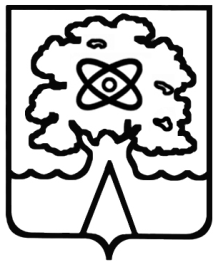 Администрация города Дубны Московской областиУправление народного образованияМуниципальное общеобразовательное учреждение «Средняя общеобразовательная школа №5 г.  Дубны Московской области» («Школа №5»)Дата проведенияВид работыПо темеI четвертьI четвертьI четверть15.10.2016Контрольное тестированиеПоражающие факторы опасных метеорологических явлений и их последствияII четвертьII четвертьII четверть19.11.2016Контрольное тестированиеОпасные и ЧС и безопасность человека17.12.2016Контрольная работаЦунами и причины их возникновенияIII четвертьIII четвертьIII четверть18.02.2017Тестовая работаОпасные явления в природе04.03.2017Контрольная работаОпасные и экстремальные ситуации социального характераIV четвертьIV четвертьIV четверть01.04.2016Тестовая работаДорожное движение и безопасность человека20.05.2017Контрольная работаОсновы здорового образа жизни№ТемаКол-во часовРаздел I.  Опасные и чрезвычайные ситуации и безопасность человека271Опасные и чрезвычайные ситуации природного характера и защита населения от их последствий22Опасные и экстремальные ситуации социального характера и безопасность человека22Дорожное движение и безопасность человека33Раздел 2. Основы здорового образа жизни. Оказание первой помощи.84Глава 4. Оказание первой помощи35Глава 5. Основы здорового образа жизни5Итого:Итого:35№ТемаКол-во часовКол-во часовСодержаниеДатаДатаДата№ТемаКол-во часовКол-во часовСодержаниеПланФактФактРаздел 1. Опасные и чрезвычайные ситуации и безопасность человекаРаздел 1. Опасные и чрезвычайные ситуации и безопасность человекаРаздел 1. Опасные и чрезвычайные ситуации и безопасность человекаРаздел 1. Опасные и чрезвычайные ситуации и безопасность человекаРаздел 1. Опасные и чрезвычайные ситуации и безопасность человекаРаздел 1. Опасные и чрезвычайные ситуации и безопасность человекаРаздел 1. Опасные и чрезвычайные ситуации и безопасность человекаРаздел 1. Опасные и чрезвычайные ситуации и безопасность человекаГлава 1. Опасные и чрезвычайные ситуации природного характера и защита населения от их последствийГлава 1. Опасные и чрезвычайные ситуации природного характера и защита населения от их последствийГлава 1. Опасные и чрезвычайные ситуации природного характера и защита населения от их последствийГлава 1. Опасные и чрезвычайные ситуации природного характера и защита населения от их последствийГлава 1. Опасные и чрезвычайные ситуации природного характера и защита населения от их последствийГлава 1. Опасные и чрезвычайные ситуации природного характера и защита населения от их последствийГлава 1. Опасные и чрезвычайные ситуации природного характера и защита населения от их последствийГлава 1. Опасные и чрезвычайные ситуации природного характера и защита населения от их последствий1Опасные ситуации и единая государственная система предупреждения и ликвидации чрезвычайных ситуаций11Чрезвычайные ситуации, ЧС природного происхождения.03.0903.092Наводнения и причины их возникновения11Наводнения, половодье, паводок, затор, зажор, ветровой нагон.10.0910.093Поражающие факторы наводнений и их последствия11Затопление, подтопление.17.0917.094Мероприятия по защите от наводнений.11Краткосрочные прогнозы,24.0924.095Действия населения при угрозе и во время наводнений. Итоговое тестирование.11Долгосрочные, локальные, территориальные.01.1001.106Ураганы, бури , смерчи и причины их возникновения11Ветер, направление, скорость ветра, буря, ураган, циклон, антициклон, смерч08.1008.107Поражающие факторы опасных метеорологических явлений и их последствияКонтрольное тестирование11Шторм, снежные бури15.1015.108Мероприятия по защите от опасных метеорологических явлений. Действия населения при угрозе и во время ураганов. бурь, смерчей.11Защитные и предупредительные мероприятия22.1022.109Землетрясения и причины их возникновения.11Землетрясения: вулканические, обвальные, внутриплитовые29.1029.1010Поражающие факторы землетрясений и их последствия11Первичные и вторичные факторы12.1112.1111Мероприятия по защите от землетрясений. Действия населения при угрозе и во время землетрясения. Контрольное тестирование.11Заблаговременные меры.19.1119.1112Цунами и причины их возникновения11Цунами, подводные землетрясения, вулканические извержения26.1126.1113Поражающие факторы цунами и их последствия.11Первичные, вторичные03.1203.1214Мероприятия по защите от цунами.11Заблаговременные;10.1210.1215Действия населения при угрозе и во время цунами.Контрольная работа.11Действия населения17.1217.1216Обвалы, оползни, сели и причины их возникновения11Обвал, оползень, виды селей24.1224.1217Поражающие факторы опасных геологических явлений и их последствия11Движущиеся массы14.0114.0118Мероприятия по защите от опасных геологических явлений. Действия населения  при угрозе возникновения обвалов, оползней и селей и во время их проявления.11Профилактические мероприятия: первичные и вторичные21.0121.0119Лесные и торфяные пожары и причины их возникновения11Природные , лесные, низовые, верховые, подземные пожары. 28.01 28.0120Поражающие факторы лесных и торфяных пожаров и их последствия11Первичные, вторичные поражающие факторы.04.0204.0221Мероприятия по защите от природных пожаров.Действия населения при угрозе и во время возникновения пожаров11Методы борьбы с лесными пожарами11.0211.0222Общие рекомендации учащимся по поведению при опасных явлениях природы. Подведение итогов по пройденным темам.11Снежная буря, лавина, метель, гололедица18.0218.02Глава 2. Опасные и экстремальные ситуации социального характера и безопасность человекаГлава 2. Опасные и экстремальные ситуации социального характера и безопасность человекаГлава 2. Опасные и экстремальные ситуации социального характера и безопасность человекаГлава 2. Опасные и экстремальные ситуации социального характера и безопасность человекаГлава 2. Опасные и экстремальные ситуации социального характера и безопасность человекаГлава 2. Опасные и экстремальные ситуации социального характера и безопасность человекаГлава 2. Опасные и экстремальные ситуации социального характера и безопасность человекаГлава 2. Опасные и экстремальные ситуации социального характера и безопасность человека23Основы безопасного поведения в толпе. Паника.Основы безопасного поведения в толпе. Паника.1Паника25.0225.0224Терроризм и безопасность человека. Контрольная работа.Терроризм и безопасность человека. Контрольная работа.1Терроризм, диверсия, похищение, покушение, убийство, уголовное преступление.04.0304.03Глава 3. Дорожное движение и безопасность человекаГлава 3. Дорожное движение и безопасность человекаГлава 3. Дорожное движение и безопасность человекаГлава 3. Дорожное движение и безопасность человекаГлава 3. Дорожное движение и безопасность человекаГлава 3. Дорожное движение и безопасность человекаГлава 3. Дорожное движение и безопасность человекаГлава 3. Дорожное движение и безопасность человека25Дорога и ее элементыДорога и ее элементы1Дорога, проезжая часть, обочина, тротуар11.0311.0326Участники дорожного движения. Дорожно-транспортное происшествиеУчастники дорожного движения. Дорожно-транспортное происшествие1Грузовой, пассажирский транспорт, пешеход, регулировщик, пассажир18.0318.0327Движение во дворах и жилых зонах.Тестовая работа.Движение во дворах и жилых зонах.Тестовая работа.1Жилая зона, дворовая территория.01.0401.04Раздел 2. Основы здорового образа жизни. Оказание первой помощи.Раздел 2. Основы здорового образа жизни. Оказание первой помощи.Раздел 2. Основы здорового образа жизни. Оказание первой помощи.Раздел 2. Основы здорового образа жизни. Оказание первой помощи.Раздел 2. Основы здорового образа жизни. Оказание первой помощи.Раздел 2. Основы здорового образа жизни. Оказание первой помощи.Раздел 2. Основы здорового образа жизни. Оказание первой помощи.Раздел 2. Основы здорового образа жизни. Оказание первой помощи.Глава 4. Оказание первой помощиГлава 4. Оказание первой помощиГлава 4. Оказание первой помощиГлава 4. Оказание первой помощиГлава 4. Оказание первой помощиГлава 4. Оказание первой помощиГлава 4. Оказание первой помощиГлава 4. Оказание первой помощи28Первоначальная обработка раны. Правила наложения повязок.Первоначальная обработка раны. Правила наложения повязок.1Раны, наложение повязок08.0408.0429Первая помощь при переломахПервая помощь при переломах1Переломы, первая помощь15.0415.0430Тепловые и солнечные удары. Обморожение.Подведение итогов по пройденным темам.Тепловые и солнечные удары. Обморожение.Подведение итогов по пройденным темам.1Тепловой, солнечный удар, обморожение22.0422.04Глава 5. Основы здорового образа жизниГлава 5. Основы здорового образа жизниГлава 5. Основы здорового образа жизниГлава 5. Основы здорового образа жизниГлава 5. Основы здорового образа жизниГлава 5. Основы здорового образа жизниГлава 5. Основы здорового образа жизниГлава 5. Основы здорового образа жизни31Человек и его здоровьеЧеловек и его здоровье1Правильное питание29.0429.0432Факторы. Разрушающие здоровьяФакторы. Разрушающие здоровья1Привычка, вредная привычка06.0506.0533Обобщающий урок по разделу «Основы медицинских знаний»Обобщающий урок по разделу «Основы медицинских знаний»113.0513.0534Итоговая контрольная работаИтоговая контрольная работа120.0520.0535Обобщающий итоговый урокОбобщающий итоговый урок127.0527.05Всего:    35Всего:    35Всего:    35Всего:    35Всего:    35Всего:    35Всего:    35Всего:    35